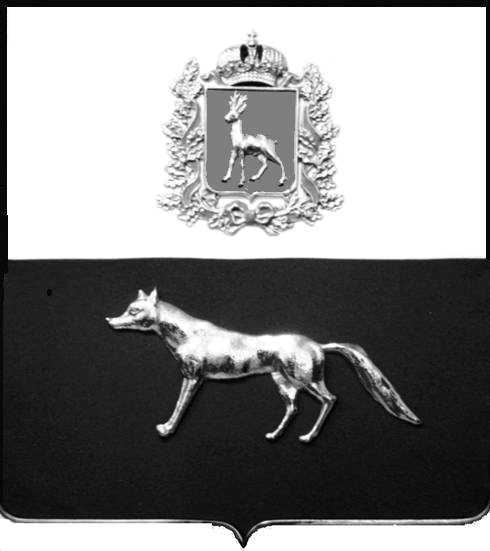 В соответствии с Федеральным законом от 06.10.2003 № 131-ФЗ «Об общих принципах организации местного самоуправления в Российской Федерации», Федеральным законом от 25.02.1999 № 39-ФЗ «Об инвестиционной деятельности в Российской Федерации, осуществляемой в форме капитальных вложений», руководствуясь Уставом муниципального района Сергиевский, соглашениями о делегировании полномочий сельских (городского) поселений на уровень муниципального района Сергиевский Самарской области, в целях создания благоприятных условий для развития инвестиционной деятельности на территории муниципального района Сергиевский Самарской области, определения форм муниципальной поддержки, гарантий обеспечения и защиты интересов инвесторов, Администрация муниципального района СергиевскийПОСТАНОВЛЯЕТ:	1. Утвердить прилагаемое Положение о муниципальной поддержке инвестиционной деятельности на территории муниципального района Сергиевский Самарской области.	2. Опубликовать настоящее постановление в газете «Сергиевский вестник».	3. Настоящее постановление вступает в силу со дня его официального опубликования.	4. Контроль за выполнением настоящего постановления возложить на заместителя Главы муниципального района Сергиевский Самарской области Чернова А.Е.Глава муниципального районаСергиевский                                                                                         А.А. ВеселовЛукьянова Л.Н.8(84655)2-15-35Приложение к постановлению администрации муниципального района Сергиевский«__»______ 2016 г.ПОЛОЖЕНИЕО МУНИЦИПАЛЬНОЙ ПОДДЕРЖКЕ ИНВЕСТИЦИОННОЙ ДЕЯТЕЛЬНОСТИВ МУНИЦИПАЛЬНОМ РАЙОНЕ СЕРГИЕВСКИЙ САМАРСКОЙ ОБЛАСТИ1. Общие положения1.1. Настоящее Положение об инвестиционной деятельности на территории муниципального района Сергиевский  Самарской области (далее - Положение) направлено на развитие инвестиционной деятельности на территории муниципального района Сергиевский Самарской области и определяет методы регулирования инвестиционной деятельности в виде создания режима благоприятных условий и дополнительных гарантий осуществления инвестиционной деятельности для юридических лиц, реализующих экономически и социально значимые инвестиционные проекты на территории муниципального района Сергиевский Самарской области, гарантирует обеспечение прав инвесторов, меры муниципальной поддержки инвестиционной деятельности, а также принципы взаимодействия инвесторов с органами местного самоуправления муниципального района Сергиевский Самарской области.	1.2. Муниципальная поддержка, регулируемая настоящим Положением, распространяется на инвестиционную деятельность в отношении объектов, расположенных и зарегистрированных на территории муниципального района Сергиевский  Самарской области.  1.3. Правовую основу настоящего Положения составляют Конституция Российской Федерации, федеральные конституционные законы, Бюджетный кодекс Российской Федерации, Налоговый кодекс Российской Федерации, Федеральный закон от 25.02.1999 № 39-ФЗ «Об инвестиционной деятельности в Российской Федерации, осуществляемой в форме капитальных вложений», Закон Самарской области от 16.03.2006 N 19-ГД «Об инвестициях и государственной поддержке инвестиционной деятельности в Самарской области», Устав муниципального района Сергиевский Самарской области и иные нормативные правовые акты муниципального района Сергиевский Самарской области.1.4. Понятия и термины, используемые в настоящем Положении, применяются в значениях, определенных федеральным законодательством, законодательством Самарской области, а также нормативными правовыми актами муниципального района Сергиевский  Самарской области.2. Принципы муниципальной поддержки инвестиционной деятельностиМуниципальная поддержка инвестиционной деятельности строится на принципах:- четкой регламентации, открытости, гласности публичных процедур по предоставлению муниципальной поддержки инвесторам в формах и на условиях,  предусмотренных настоящим Положением;-доступности информации, необходимой для осуществления инвестиционной деятельности;- законности, объективности, экономической обоснованности неизменности принимаемых решений.2.2. Приоритетными направлениями инвестиционной деятельности являются:2.2.1 строительство, ремонт, модернизация:- объектов коммунальной инфраструктуры;- объектов производства и переработки сельскохозяйственного производства;-объектов оказания бытовых услуг;-линий связи и коммуникаций, иных линейных объектов связи и коммуникаций;- объектов благоустройства территорий, в том числе для их освещения;- объектов культуры;-объектов дополнительного образования детей;- объектов, на которых осуществляется обработка, утилизация, обезвреживание, размещение твердых коммунальных отходов;- объектов водных ресурсов;- объектов здравоохранения, в том числе объектов, предназначенных для санаторно-курортного лечения и иной деятельности в сфере здравоохранения;- объектов образования;- объектов социального обслуживания населения;-объектов туристическо-рекреационной сферы.2.2.2 приобретение машин, оборудования, транспортных средств для:- коммунальной сферы;-  производства и переработки сельскохозяйственного производства;- оказания бытовых услуг;-  объектов культуры;-объектов дополнительного образования детей;- объектов, на которых осуществляется обработка, утилизация, обезвреживание, размещение твердых коммунальных отходов;- объектов водных ресурсов;-мелиоративных систем и объектов их инженерной инфраструктуры;-  объектов здравоохранения, в том числе объектов, предназначенных для санаторно-курортного лечения и иной деятельности в сфере здравоохранения;- объектов образования;- объектов социального обслуживания населения;- объектов благоустройства территорий, в том числе для их освещения;- туристическо-рекреационной сферы.2.2.3 формирование  рабочего, продуктивного и племенного стада.3. Осуществление инвестиционной деятельности3.1. Инвесторы имеют равные права на осуществление инвестиционной деятельности, в том числе на равенство условий осуществления ими инвестиционной деятельности, получение и свободное использование результатов инвестиционной деятельности, включая право на беспрепятственное перемещение доходов от инвестиционной деятельности, остающихся в распоряжении инвестора после уплаты налогов и других обязательных платежей, в соответствии с действующим законодательством.Равенство условий осуществления инвестиционной деятельности инвесторами обеспечивается равенством прав:- участия в проводимых Администрацией муниципального района Сергиевский Самарской области  (далее-Администрация) конкурсах, аукционах;- на осуществление инвестиционной деятельности в условиях режима наибольшего благоприятствования, действующего в отношении инвесторов;- самостоятельного определения целей, направлений, видов и объемов инвестиций;Инвесторы имеют право на осуществление иных действий, не запрещенных законодательством Российской Федерации, Самарской области и нормативными правовыми актами органов местного самоуправления муниципального района Сергиевский Самарской области.Все инвесторы имеют право на муниципальную поддержку осуществляемой ими инвестиционной деятельности в случаях, в порядке и на условиях, установленных настоящим Положением, а также принятыми в соответствии с ним иными нормативными  правовыми актами муниципального района Сергиевский Самарской области.3.2. Инвесторы обязаны:- соблюдать нормы, стандарты и правила, установленные законодательством Российской Федерации, Самарской области и нормативными правовыми актами муниципального района Сергиевский Самарской области;- выполнять обязательства, непосредственно вытекающие из заключенных между ними и Администрацией инвестиционных соглашений о реализации инвестиционных проектов;- предоставлять Администрации информацию, необходимую для муниципальной поддержки инвестиционной деятельности, осуществляемой в соответствии с их полномочиями; - в случае выделения бюджетных средств на реализацию инвестиционного проекта использовать их по целевому назначению;- в период действия соглашения о реализации инвестиционных проектов вести отдельный бухгалтерский учет по операциям, связанным с осуществлением инвестиционной деятельности;- иметь лицензию на право осуществления деятельности, в случае если такая деятельность подлежит лицензированию в соответствии с действующим законодательством;- в необходимых случаях иметь лицензию или сертификат на право осуществления определенных видов деятельности в соответствии с перечнем работ и порядком выдачи лицензий и сертификатов, установленных действующим законодательством.- не допускать недобросовестной конкуренции, выполнять требования антимонопольного законодательства.При нарушении законодательства или несоблюдении обязательств заключенных инвестиционных соглашений субъекты инвестиционной деятельности несут ответственность в соответствии с действующим законодательством.3.3. Администрация вправе в пределах компетенции, установленной законодательством Российской Федерации, Самарской области и нормативными правовыми актами муниципального района Сергиевский Самарской области, осуществлять контроль за ходом реализации инвестиционных соглашений на территории муниципального района Сергиевский Самарской области.3.4. Администрация в пределах своих полномочий обеспечивает заключение соглашений о реализации инвестиционных проектов и гарантирует всем субъектам инвестиционной деятельности:- обеспечение равных прав при осуществлении инвестиционной деятельности;- гласность в обсуждении инвестиционных проектов;- стабильность прав субъектов инвестиционной деятельности.3.5.  Администрация не может принимать участия в инвестиционной деятельности инвестора:- находящегося в стадии реорганизации, ликвидации или банкротства;- имеющего просроченную задолженность перед бюджетами всех уровней бюджетной системы Российской Федерации и государственными внебюджетными фондами, а также имеющего просроченную задолженность по выдаче средств на заработную плату;- имеющего задолженность по арендной плате за использование муниципального имущества.3.6. Источниками финансирования инвестиционной деятельности являются:- собственные средства субъектов инвестиционной деятельности;- привлеченные средства;- иные средства, не запрещенные законодательством Российской Федерации3.7. Ответственность субъектов инвестиционной деятельности за неисполнение требований инвестиционного соглашения устанавливается непосредственно в самом инвестиционном соглашении.3.8.  Споры, возникающие при осуществлении инвестиционной деятельности, рассматриваются в порядке, установленном законодательством Российской Федерации.4. Формы и методы участия органов местного самоуправления муниципального района Сергиевский Самарской области  в инвестиционной деятельности4.1. Администрация в пределах своей компетенции стимулирует инвестиционную деятельность, способствует расширению инвестиционного поля в интересах потенциальных и осуществляющих деятельность субъектов инвестиционной деятельности и обеспечивает им доступ к такому полю, развивает правовую базу, регулирующую инвестиционную деятельность, и может давать гарантии по обязательствам субъектов инвестиционной деятельности, возникающих при осуществлении инвестиционной деятельности.4.2. Муниципальная поддержка субъектам инвестиционной деятельности предоставляется по следующим направлениям:- предоставление субъектам инвестиционной деятельности льготных условий пользования имуществом, находящимся в муниципальной собственности;- установление субъектам инвестиционной деятельности льготных ставок арендной платы при аренде земельных участков на территории муниципального района Сергиевский Самарской области в целях осуществления инвестиционной деятельности на арендуемых земельных участках;- содействие развитию инфраструктуры инвестиционной деятельности в пределах компетенции органов местного самоуправления муниципального района Сергиевский Самарской области ;                                                                                                                                                                                                                                                                                                                                                                                                                                   	-  предоставление субъектам инвестиционной деятельности муниципальных гарантий в соответствии с Бюджетным кодексом РФ и Положением «О порядке предоставления муниципальных гарантий в муниципальном районе Сергиевский Самарской области»,  утвержденным Решением Собрания представителей муниципального района Сергиевский Самарской области;- организационная поддержка субъектов инвестиционной деятельности путем кураторства инвестиционных проектов- иные формы муниципальной поддержки, не противоречащие действующему законодательству.4.3. Продвижение инвестиционного потенциала муниципального района Сергиевский Самарской области представляет собой информирование потенциальных инвесторов и иных заинтересованных лиц об инвестиционных ресурсах, условиях и преимуществах ведения инвестиционной деятельности и инвестиционных проектах, реализуемых (планируемых к реализации) на территории муниципального района Сергиевский Самарской области на основе:- проведения семинаров, выставок, форумов и иных деловых мероприятий различного уровня;- подготовки и размещения (распространения) печатной полиграфической продукции и иной продукции рекламно-информационного характера на бумажных и электронных носителях;- формирования, актуализации и обеспечения открытого доступа в информационно - коммуникационной сети Интернет к интерактивным базам данных о свободных инвестиционных (производственных) площадках и об инвестиционных проектах, предусматривающих финансирование из внебюджетных источников.4.4. Единый порядок взаимодействия Администрации и субъектов инвестиционной деятельности, реализующих и (или) планирующих к реализации инвестиционные проекты на территории муниципального района Сергиевский Самарской области установлен в соответствии с Единым регламентом сопровождения инвестиционных проектов по принципу «одного окна», реализуемых и (или) планируемых к реализации на территории муниципального района Сергиевский Самарской области, утвержденным постановлением Администрации.4.5. Обязанности Администрации:- Администрация действует исходя из принципов муниципальной поддержки инвестиционной деятельности, установленных настоящим Положением;- Администрация гарантирует и обеспечивает субъектам инвестиционной деятельности равные права при осуществлении инвестиционной деятельности на территории муниципального образования;- по запросам Правительства Самарской области, Министерства экономического развития, инвестиций и торговли Самарской области и других органов исполнительной власти Самарской области Администрация представляет все необходимые документы по инвестиционным проектам, реализуемым на территории муниципального образования.4.6. Администрация по решению Главы муниципального района Сергиевский Самарской области в пределах своих полномочий, а также по поручению Совета по улучшению инвестиционного климата в муниципальном районе Сергиевский проводит проверки предприятий-инвесторов в части соблюдения ими условий протокола о намерениях и требований настоящего Положения.4.7. В случае невыполнения условий протокола о намерениях, требований настоящего Положения, а также отказа предприятия-инвестора в представлении документов, необходимых для проведения проверок, Администрация принимает решение о расторжении протокола о намерениях в одностороннем порядке. При этом предприятие-инвестор теряет право на муниципальную поддержку, установленную настоящим Положением.Об утверждении  Положения о муниципальной поддержке инвестиционной деятельности на территории муниципального района Сергиевский Самарской области